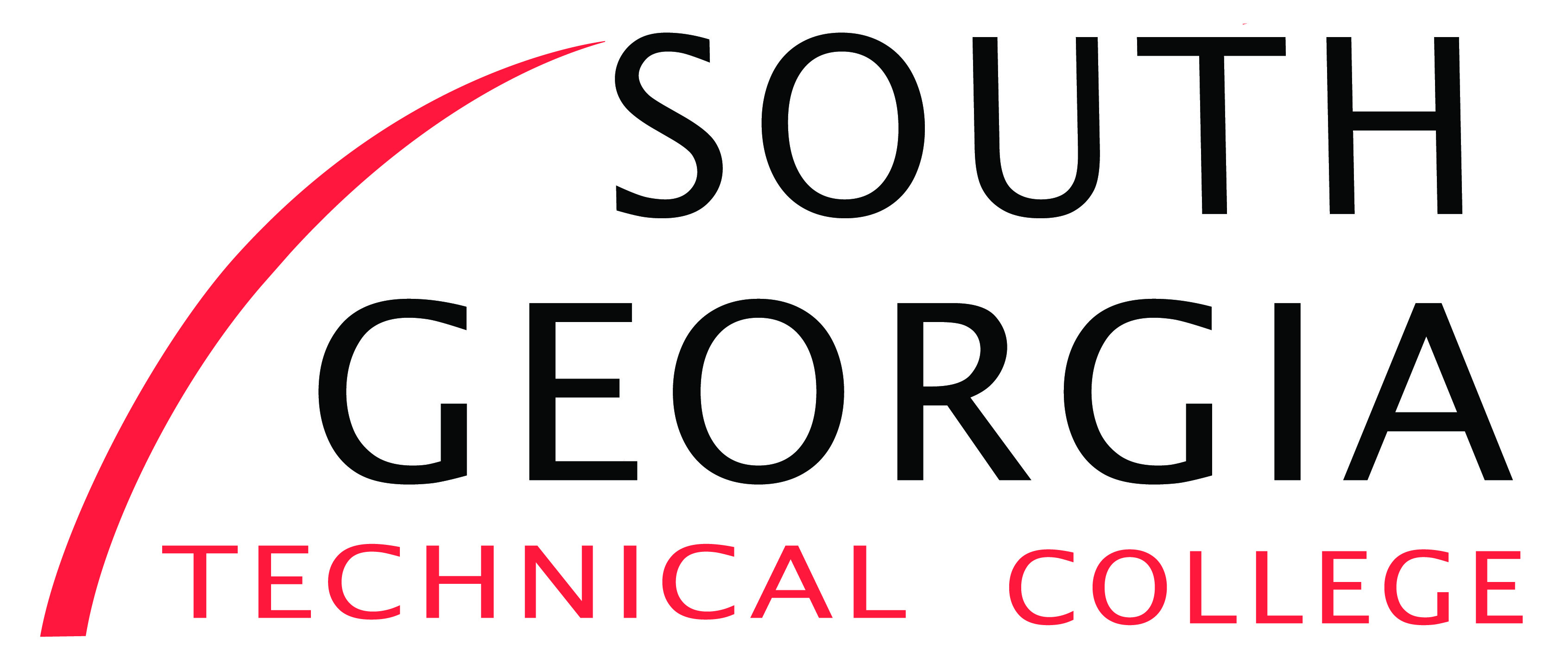 Campus Police OfficerPosition Summary:  The Campus Police Officer performs a full range of assigned law enforcement duties to maintain security and order on a technical college campus.Essential Responsibilities:Guards and monitors buildings. Answers alarms and investigates disturbances; Investigates criminal complaints and vehicle and other accidents;Coordinates with State Patrol and adjacent law enforcement jurisdictions; Apprehends criminal suspects and turns over to local jurisdiction for booking or incarceration;Inspects assigned area for fire or environmental hazards;Monitors and authorizes entrance and departure of employees, visitors, and other persons to guard against and maintain security of premises;Patrols premises to prevent and detect signs of intrusion and ensure security of doors, windows, and gates;Responds to fires, natural disasters or other hazardous events;Warns persons of rule infractions or violations, and apprehends or evicts violators from premises, using force if necessary;Writes reports of daily activities and irregularities;Coordinates disaster response or crisis management activities such as opening shelters, special needs programs and evacuation;Inspects equipment and facilities to determine their operational and functional capabilities;Collaborates with others to prepare and analyze damage assessments following emergencies;Escorts or drives motor vehicle to transport individuals to specified locations and to provide personal protection;Directs traffic during special events;Provides security for events;Conduct nigh-time disaster drills;Maintains Peace Officer Standards Training certification;Perform other duties as assignedCompetencies: Written and oral communication skillsDecision making and problem-solving skillsSkill in the operation of computers and job-related software programs, working knowledge of generally accepted computer programs for report writing, incident tracking, traffic studies, and compilation of incidents. Skill in interpersonal relations and in dealing with the publicAbility to comprehend and follow detailed verbal and written instructions.Ability to work independently with minimal supervisionAbility to work weekends day, evening and morning shiftsAbility to differentiate between colorsAbility to complete reports according to established guidelinesAbility to patrol assigned areasAbility to identify signs of unlawful entryKnowledge of all pertinent federal, state and local laws and regulations. Minimum Qualifications:  High school diploma or GED *and* P.O.S.T certification is required.Preferred Qualifications: Ten (10) years of experience in law enforcementAssociate or Bachelor degree in Criminal Justice, Accounting, Sociology, or related field.Training in Homeland Security.Valid Driver’s License and proof of insurability required.POST Firearms InstructorEmployment Physical and Drug Test.Salary:  Commensurate with education and coaching/work experience.  State of GA Benefits.		Application Deadline:  Open until Filled.Position Available: 	Immediately.Please complete our SGTC application on our website www.southgatech.edu; access this by clicking on the link Careers @ SGTC.  For further assistance call the Human Resources office at 229-931-2450.  Equal Opportunity Employer.As set forth in its student catalog, South Georgia Technical College does not discriminate on the basis of race, color, creed, national or ethnic origin, gender, religion, disability, age, political affiliation or belief, genetic information, veteran status, or citizenship status (except in those special circumstances permitted or mandated by law).  The following person has been designated to handle inquiries regarding the non-discrimination policies: Eulish Kinchens, V.P. of Student Affairs, Odom Building, 900 S. GA Tech Pkwy, Americus, GA  31709, 229-931-2499 or ekinchens@southgatech.edu.